10	根据国际电联《公约》第7条和第804号决议（WRC-19，修订版），向国际电联理事会建议纳入下届世界无线电通信大会议程的议项以及未来大会初步议程的议项，背景根据第178号决议（WRC-19），WRC-27初步议项2.7拟为审议为71-76 GHz频段（空对地及新拟议的地对空）和81-86 GHz频段（地对空）内的非对地静止卫星固定系统馈线链路制定规则条款。注意到，ITU-R迄今为止尚未开展任何初步研究，美国建议停止对WRC-27初步议项2.7的审议。提案SUP	USA/142A27A5/1第178号决议（WRC-19）为71-76 GHz（空对地以及新拟议的地对空）和81-86 GHz（地对空）
频段的非对地静止卫星固定业务卫星系统馈线链路
研究技术和操作问题及规则条款理由：	原因是不将做出决议2.7纳入WRC-23通过的WRC-27的初步议程。______________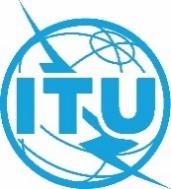 世界无线电通信大会（WRC-23）
2023年11月20日-12月15日，迪拜世界无线电通信大会（WRC-23）
2023年11月20日-12月15日，迪拜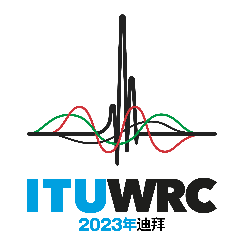 全体会议全体会议文件 
142(Add.27)(Add.5)-C文件 
142(Add.27)(Add.5)-C2023年10月29日2023年10月29日原文：英文原文：英文美利坚合众国美利坚合众国美利坚合众国美利坚合众国有关大会工作的提案有关大会工作的提案有关大会工作的提案有关大会工作的提案议项10议项10议项10议项10